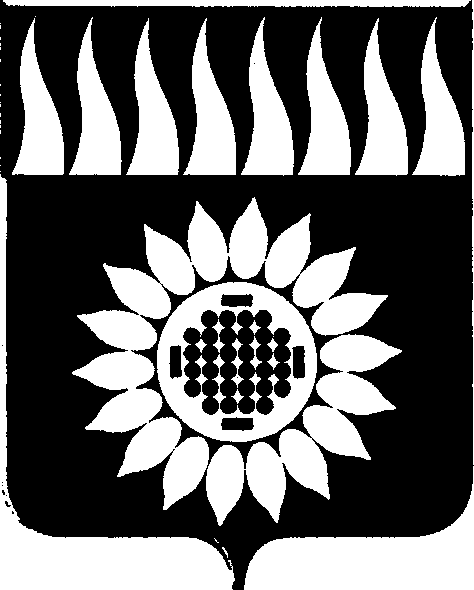 ГОРОДСКОЙ ОКРУГ ЗАРЕЧНЫЙД У М Ашестой  созыв____________________________________________________________ПЯТЬДЕСЯТ ЧЕТВЕРТОЕ ОЧЕРЕДНОЕ ЗАСЕДАНИЕР Е Ш Е Н И Е27.06.2019г. № 65-РО внесении изменений в решение Думы от 27.12.2018 № 133-Р «О бюджете городского округа Заречный на 2019 год и плановый период 2020-2021 годов»В соответствии со статьями 92.1 и 158 Бюджетного кодекса Российской Федерации, на основании Закона Свердловской области от 04.06.2019 № 44-ОЗ "О внесении изменений в Закон Свердловской области "Об областном бюджете на 2019 год и плановый период 2020 и 2021 годов", Приказа Министерства финансов Российской Федерации от 29.11.2017 № 209н «Об утверждении Порядка применения классификации операций сектора государственного управления» (в ред. Приказа Минфина России от 30.11.2018 № 246н), руководствуясь Положением о бюджетном процессе в городском округе Заречный, утвержденного решением Думы городского округа Заречный от 29.05.2014 № 56-Р (с изменениями), на основании статей 25, 58 Устава городского округа ЗаречныйДума решила:1. Внести в решение Думы городского округа Заречный от 27 декабря 2018 года № 133-Р «О бюджете городского округа Заречный на 2019 год и плановый период 2020-2021 годов» с изменениями, внесенными решениями Думы городского округа Заречный от 7 февраля 2019 года № 11-Р, от 11 апреля 2019 года № 38-Р, от 30.05.2019 № 57-Р, следующие изменения:1.1. пункт 1 изложить в следующей редакции:«1. Установить общий объем доходов местного бюджета:1 368 185 919 руб. на 2019 год;1 188 214 305 руб. на 2020 год; 1 239 361 145 руб. на 2021 год, в том числе:-  объем безвозмездных поступлений от других бюджетов бюджетной системы Российской Федерации:819 440 755 руб. на 2019 год;672 615 800 руб. на 2020 год;707 793 900 руб. на 2021 год;- объем прочих безвозмездных поступлений в бюджеты городских округов:2 570 000 руб. на 2019 год;720 000 руб. на 2020 год;720 000 руб. на 2021 год».1.2.  пункт 2 изложить в следующей редакции: «2. Установить общий объем расходов местного бюджета:1 800 212 022,68 руб. на 2019 год;1 273 858 137 руб., в том числе общий объем условно утвержденных расходов - 18 836 508 руб., на 2020 год;1 293 377 049 руб., в том числе общий объем условно утвержденных расходов - 37 551 157 руб., на 2021 год.»;1.3. пункт 3 изложить в следующей редакции:«3. Установить дефицит местного бюджета:   432 026 103,68 руб. на 2019 год;85 643 832 руб. на 2020 год;54 015 904 руб. на 2021 год.»;      1.4. утвердить свод доходов бюджета городского округа Заречный на 2019 год (приложение № 1) в новой редакции;      1.5. утвердить свод доходов бюджета городского округа Заречный на 2020 и 2021 годы (приложение № 2) в новой редакции;1.6. утвердить распределение бюджетных ассигнований по разделам, подразделам, целевым статьям (муниципальным программам и непрограммным направлениям деятельности), группам и подгруппам видов расходов классификации расходов бюджетов на 2019 год (приложение № 5), на 2020 и 2021 годы (приложение № 6) в новых редакциях;1.7. утвердить ведомственную структуру расходов бюджета городского округа Заречный на 2019 год (приложение № 7), на 2020 и 2021 годы (приложение № 8) в новых редакциях;1.8. утвердить свод источников финансирования дефицита бюджета городского округа Заречный на 2019 год (приложение № 10), на 2020 и 2021 годы (приложение № 11) в новых редакциях;1.9. пункт 9 изложить в следующей редакции:«9. Установить предельный объем муниципального долга:   43 200 000 руб. на 2019 год;77 300 000 руб. на 2020 год;103 000 000 руб. на 2021 год.»;1.10. пункт 10 изложить в следующей редакции:«10. Установить верхний предел муниципального долга:1) по состоянию на 1 января 2020 года - 43 200 000 руб., в том числе верхний   предел долга по муниципальным гарантиям городского округа Заречный -           19 000 000 руб.;2) по состоянию на 1 января 2021 года - 77 300 000 руб.;по состоянию на 1 января 2022 года - 103 000 000 руб.»;1.11. пункт 11 изложить в следующей редакции:«11. Утвердить объем расходов на обслуживание муниципального долга:   50 000 руб. на 2019 год;100 000 руб. на 2020 год;100 000 руб. на 2021 год.»;1.12. утвердить программу муниципальных заимствований на 2019 год (приложение № 12), на 2020 и 2021 годы (приложение № 13) в новых редакциях;1.13. утвердить перечень муниципальных программ городского округа Заречный, подлежащих реализации в 2019 году (приложение № 14), в 2020 и 2021 годах (приложение № 15) в новых редакциях;1.14. пункт 14 изложить в следующей редакции:«14. Установить общий объем бюджетных ассигнований, направляемых из бюджета городского округа Заречный на исполнение публичных нормативных обязательств городского округа:89 325 706 руб. на 2019 год;2)     88 882 443 руб. на 2020 год;3)     88 907 272 руб. на 2021 год.»;1.15. утвердить общий объем бюджетных ассигнований, направляемых на исполнение публичных нормативных обязательств городского округа Заречный на 2019 год (приложение № 16) в новой редакции;1.16. пункт 16 изложить в следующей редакции: «16. Утвердить объем бюджетных ассигнований Дорожного фонда городского округа Заречный:226 136 330,61 руб. на 2019 год;58 648 826 руб. на 2020 год;55 501 179 руб. на 2021 год.»;1.17. пункт 18 изложить в следующей редакции:«18. Установить общий объем бюджетных ассигнований, предусмотренных на исполнение муниципальных гарантий городского округа Заречный по возможным гарантийным случаям, на  2019 год в соответствии с Программой муниципальных гарантий городского округа Заречный на 2019 год (приложение № 18) в новой редакции.».2. Опубликовать настоящее решение в установленном порядке.Председатель Думы городского округа                    			А. А. КузнецовГлава городского округа                                            			А.В. Захарцев